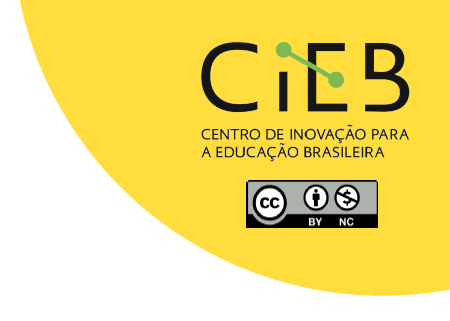              Escola/Colégio:              Professor:              Componente curricular:              Turma:              Etapa/ano/série: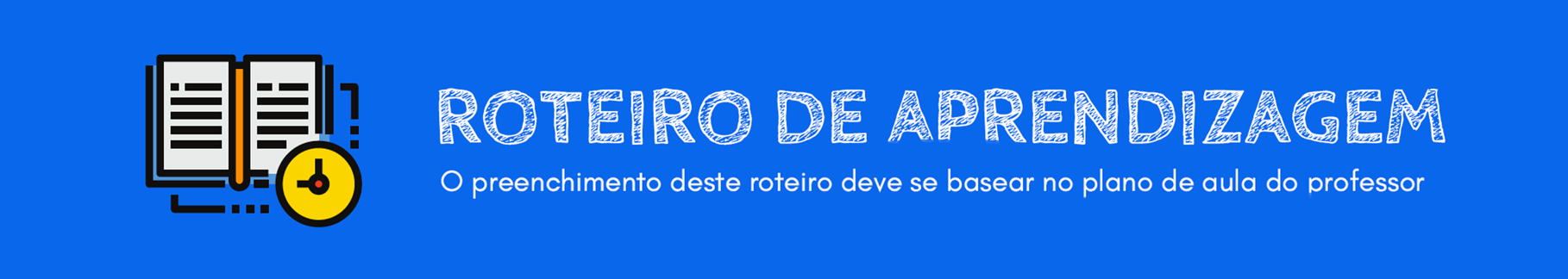 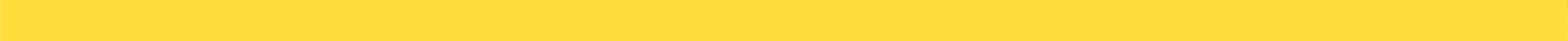 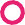 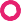 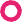 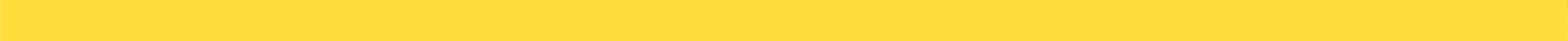 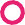 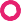 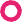 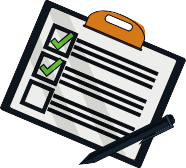 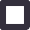 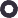 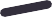 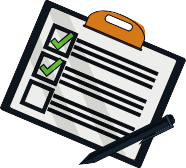 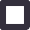 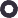 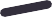 PÓS-AULA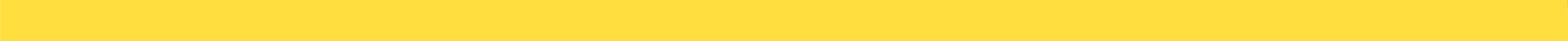 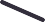 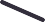 Para você refletir sobre a experiência de aprendizagem de hoje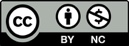 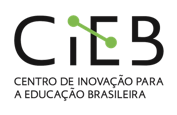 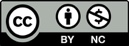 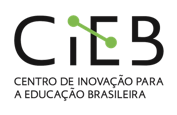 Incentivar que o estudante registre em um instrumento de acompanhamento suas aprendizagens, dificuldades e interesses             sobre o conteúdo, por exemplo, em um diário de bordo ou portfólio.              Escola/Colégio:              Professor:               Componente curricular:              Turma:              Etapa/ano/série: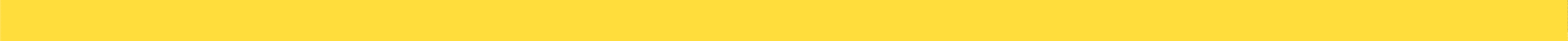 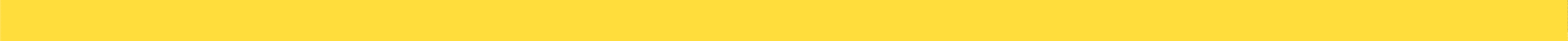 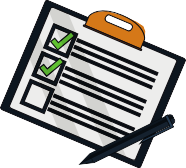 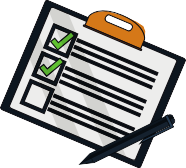 PÓS-AULA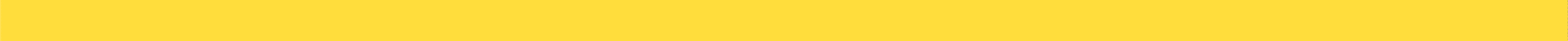 Para você refletir sobre a experiência de aprendizagem de hojeIncentivar que o estudante registre em um instrumentode acompanhamento suas aprendizagens, dificuldades e interessessobre o conteúdo, por exemplo, em um diário de bordo ou portfólio.